         Очень порадовали детей ледяные постройки: крепость, царь пушка, ледяная горочка. 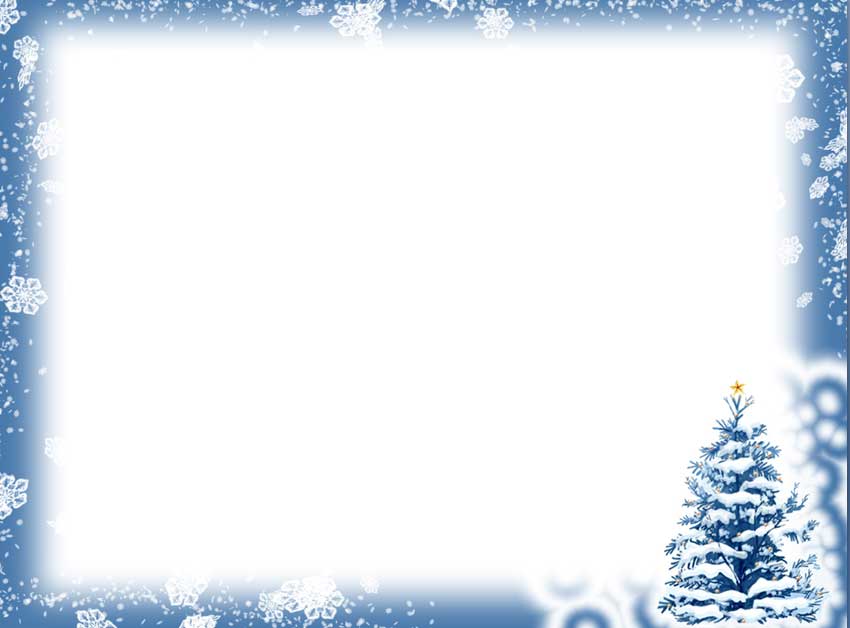 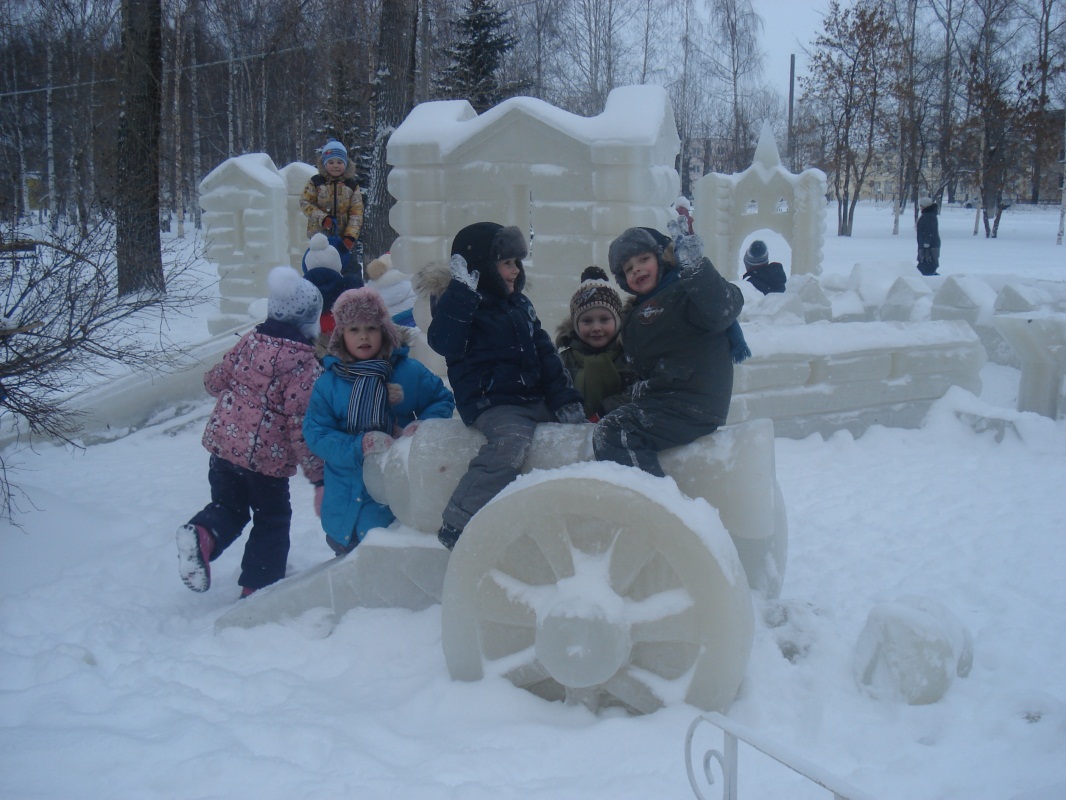 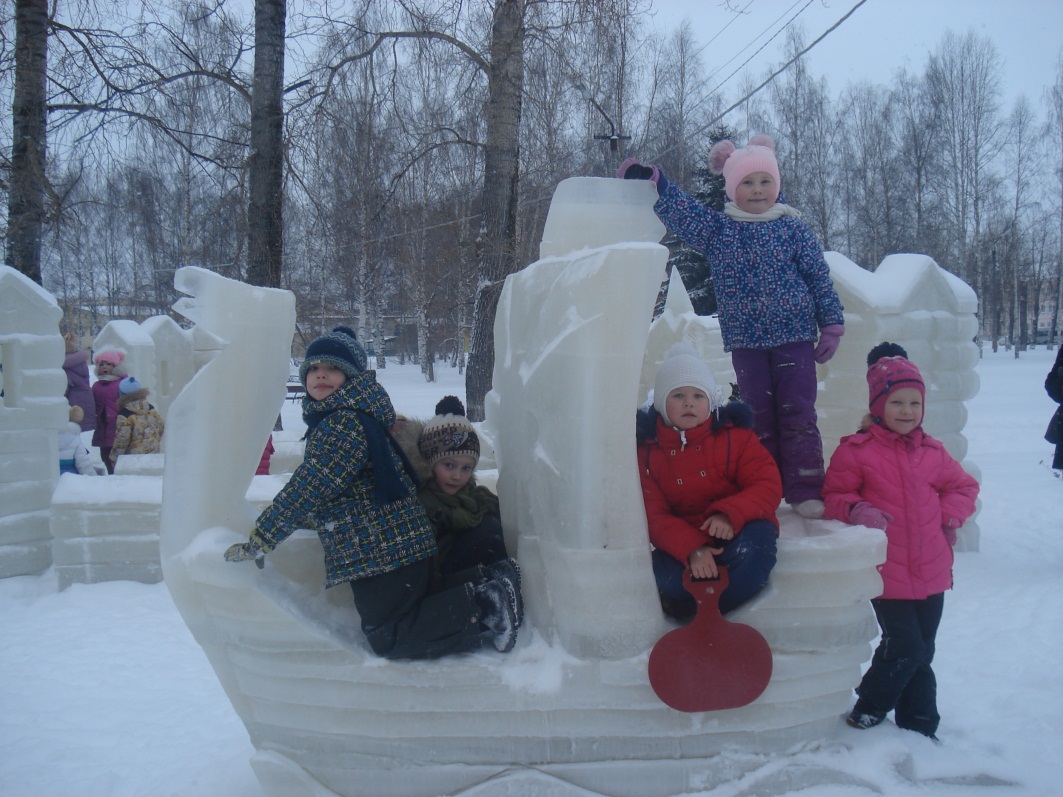 . 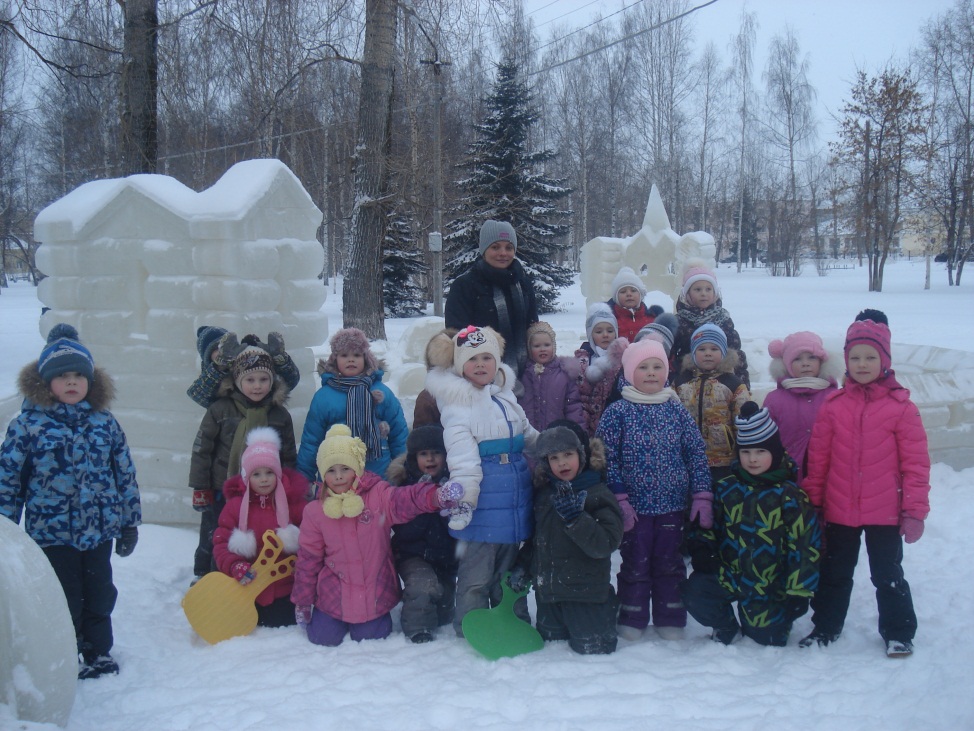 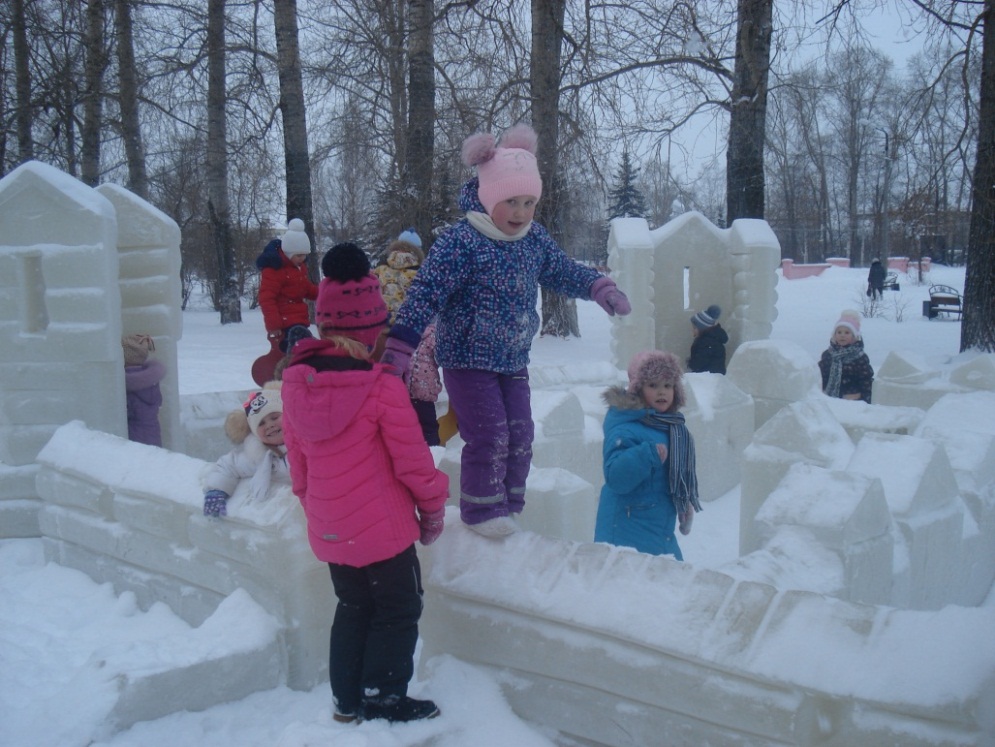 